My Playwriting JournalName:_______________________Playwriting VocabularyCharacter: Setting: Objective: Conflict: Scene: Dialogue: Stage Directions: Exposition: Rising Action: Climax: Falling Action: Denoument: Brainstorm some ideas for your play below: 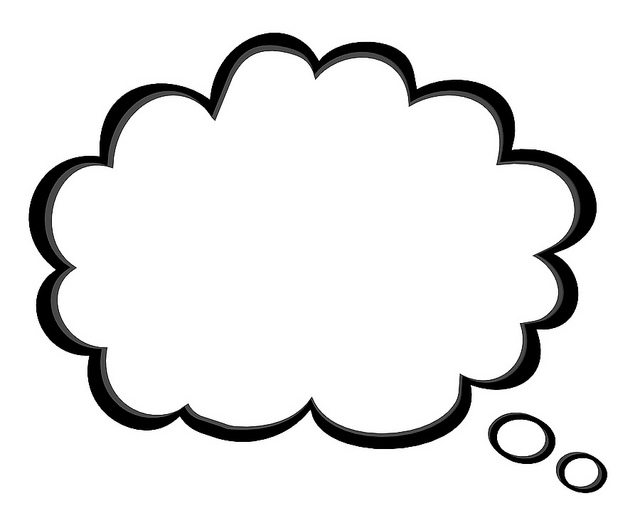 My top 3  ideas are: ______________________________________________________________________________________________________________________________Planning my play:Title:___________________________________                    Characters:                                                                          Setting:                                                     Conflict or problem to be solved: Who are my Characters?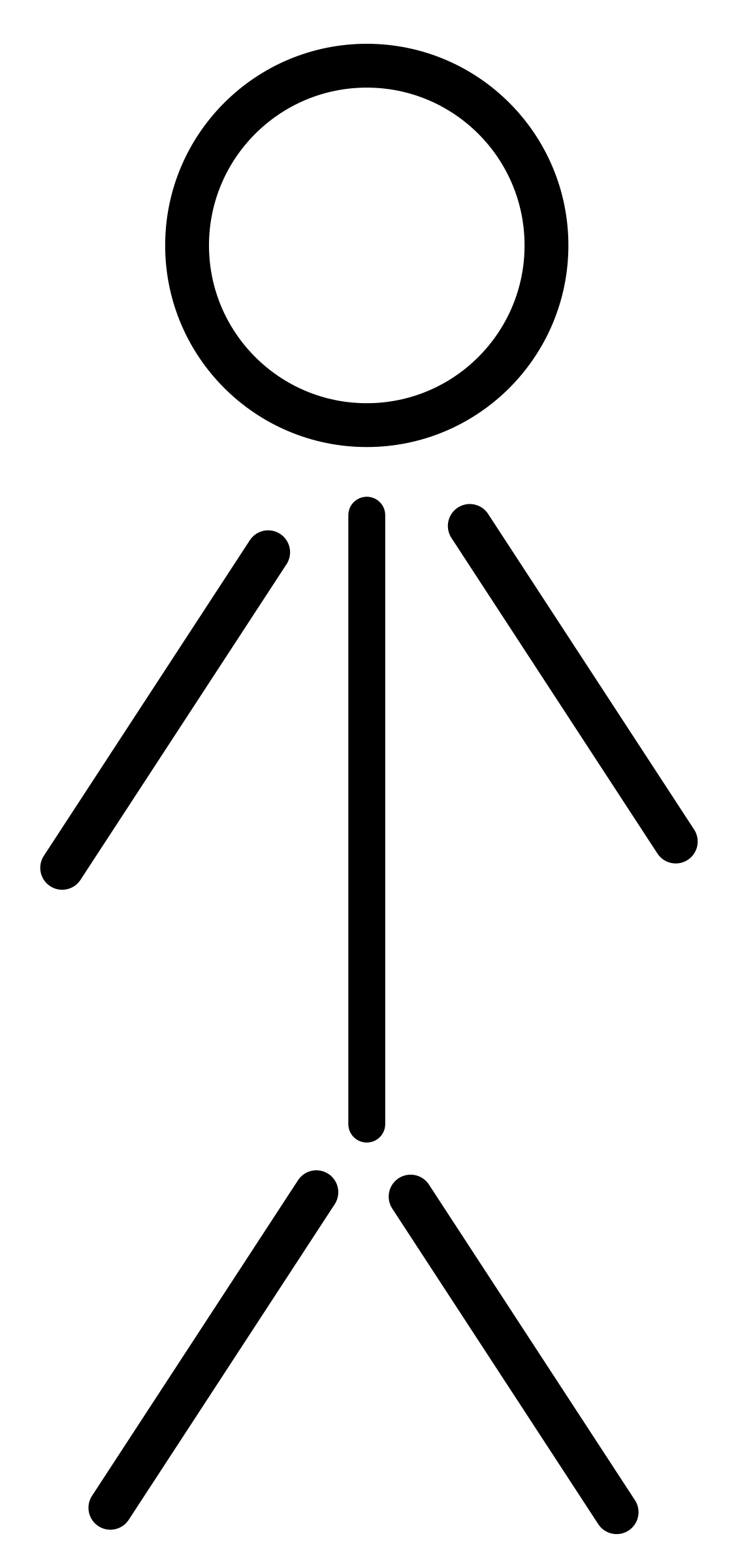 The Structure of My PlayMy First DraftSetting: Dialogue: (Don’t forget to add stage directions!) My Final Draft: